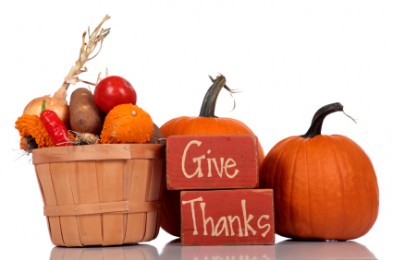 1.  Call to order2.  Pledge of Allegiance3.  Approval of Minutes-previous meeting4.  Guests5.  Supervisor’s Announcements6.  Highway Superintendent’s Report7.  On-Going Business:      1.  Review of Abstracts     2.  Town Clerk Report     3.  DCO Report     4.  Bookkeeper’s Report     5.  YTD Budget8.  Approval of Abstracts9.  Old Business-MOU with Village                              Sexual Harassment & Work Place Violence Policies-final                              Update on Shared Services 10.  New Business11.  Round Table12.  Open to Public13.  Next Meeting14.  Adjournment 